Сотрудники Госавтоинспекции предупреждают водителей об ухудшении погодных условийВ настоящее время на территории Челябинской области в отдельных районах идут осадки в виде снега. Сегодня и в ближайшие дни по прогнозу синоптиков снег будет идти по всей области. Из-за погодных условий повышен риск совершения дорожно-транспортных происшествий.
При таких погодных условиях из-за резкого снижения коэффициента сцепления шин с проезжей частью при торможении транспортного средства увеличивается тормозной путь, что создает аварийные ситуации на дороге.
Сотрудники Госавтоинспекции рекомендуют водителям воздержаться от поездок в южном направлении. Призывает водителей не превышать скоростной режим и соблюдать дистанцию между транспортными средствами.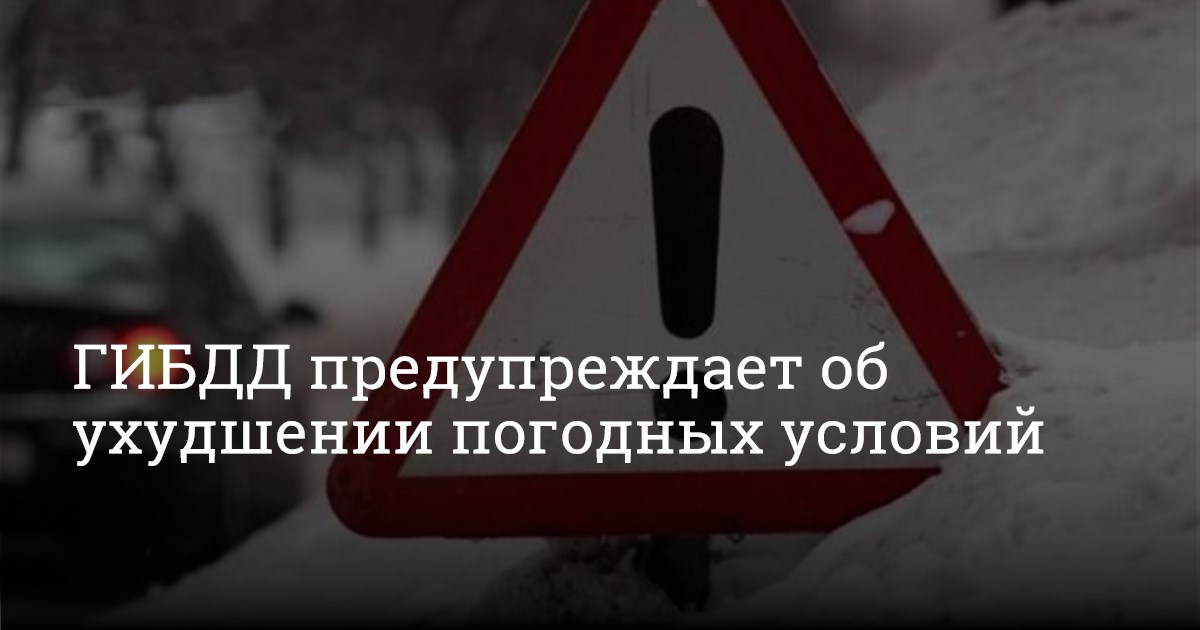 